Offene Fragen 

Innerbetriebliche Mitbestimmung – BetriebsvereinbarungenBitte beantworten Sie mit Hilfe der Wortwolke die nachfolgenden Fragen: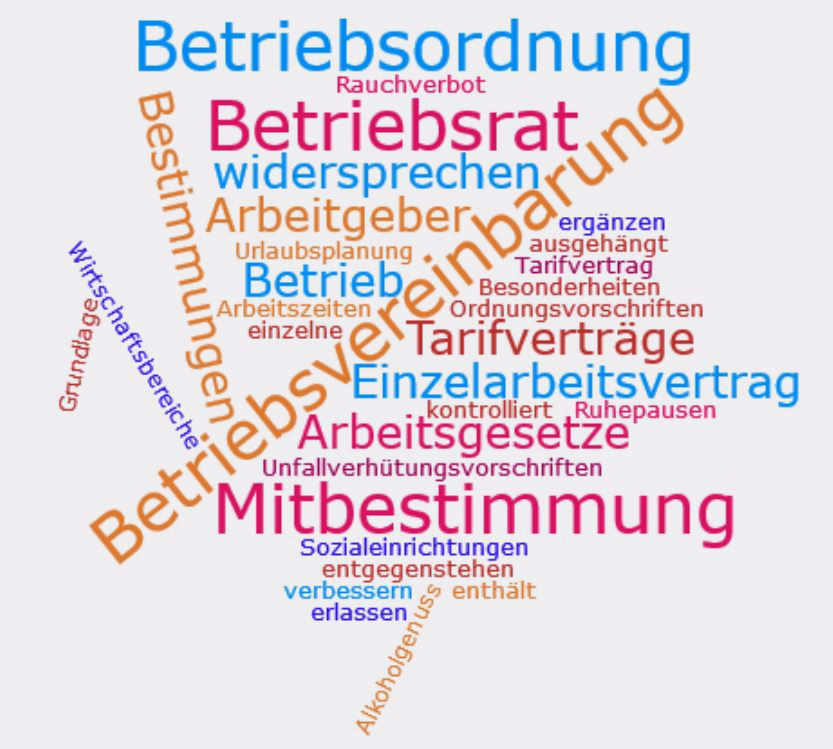 Wodurch unterscheiden sich Betriebsvereinbarung und Tarifvertrag?
___________________________________________________________________________
___________________________________________________________________________
___________________________________________________________________________
___________________________________________________________________________
Nennen Sie mindestens drei Inhalte einer Betriebsvereinbarung.
___________________________________________________________________________
___________________________________________________________________________
___________________________________________________________________________


Wozu dient die Betriebsordnung?
___________________________________________________________________________
___________________________________________________________________________
___________________________________________________________________________
___________________________________________________________________________
Nennen Sie mindestens drei Inhalte einer Betriebsordnung.
___________________________________________________________________________
___________________________________________________________________________
___________________________________________________________________________








